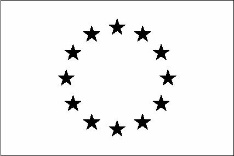 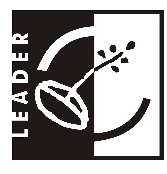 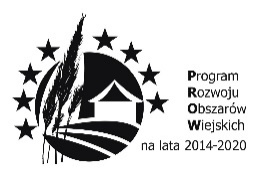 Europejski Fundusz Rolny na rzecz Rozwoju Obszarów Wiejskich: Europa inwestująca w obszary wiejskie Program Rozwoju Obszarów Wiejskich na lata 2014 - 2020Planowane do osiągnięcia w wyniku operacji cele ogólne, szczegółowe, przedsięwzięcia oraz zakładane do osiągnięcia wskaźnikiCel ogólny LSRCel ogólny LSRCel ogólny LSRCel ogólny LSRCel ogólny LSRCel ogólny LSRCel ogólny LSRIII. Włączenie i integrowanie społeczności lokalnych oraz podmiotów ekonomii społecznej wokół rozwoju własnych miejscowości w oparciu o zasoby, poprzez innowacyjność z poszanowaniem środowiska i klimatu  do 2020(23)r.III. Włączenie i integrowanie społeczności lokalnych oraz podmiotów ekonomii społecznej wokół rozwoju własnych miejscowości w oparciu o zasoby, poprzez innowacyjność z poszanowaniem środowiska i klimatu  do 2020(23)r.III. Włączenie i integrowanie społeczności lokalnych oraz podmiotów ekonomii społecznej wokół rozwoju własnych miejscowości w oparciu o zasoby, poprzez innowacyjność z poszanowaniem środowiska i klimatu  do 2020(23)r.III. Włączenie i integrowanie społeczności lokalnych oraz podmiotów ekonomii społecznej wokół rozwoju własnych miejscowości w oparciu o zasoby, poprzez innowacyjność z poszanowaniem środowiska i klimatu  do 2020(23)r.III. Włączenie i integrowanie społeczności lokalnych oraz podmiotów ekonomii społecznej wokół rozwoju własnych miejscowości w oparciu o zasoby, poprzez innowacyjność z poszanowaniem środowiska i klimatu  do 2020(23)r.III. Włączenie i integrowanie społeczności lokalnych oraz podmiotów ekonomii społecznej wokół rozwoju własnych miejscowości w oparciu o zasoby, poprzez innowacyjność z poszanowaniem środowiska i klimatu  do 2020(23)r.III. Włączenie i integrowanie społeczności lokalnych oraz podmiotów ekonomii społecznej wokół rozwoju własnych miejscowości w oparciu o zasoby, poprzez innowacyjność z poszanowaniem środowiska i klimatu  do 2020(23)r.Cel(e) szczegółowe LSRCel(e) szczegółowe LSRCel(e) szczegółowe LSRCel(e) szczegółowe LSRCel(e) szczegółowe LSRCel(e) szczegółowe LSRCel(e) szczegółowe LSR  III.1. Zwiększenie zaangażowania mieszkańców w rozwój obszaru, z wykorzystaniem rozwiązań innowacyjnych, z poszanowaniem środowiska i klimatu na obszarze LGD Partnerstwo Ducha Gór do 2020(23)r.    III.1. Zwiększenie zaangażowania mieszkańców w rozwój obszaru, z wykorzystaniem rozwiązań innowacyjnych, z poszanowaniem środowiska i klimatu na obszarze LGD Partnerstwo Ducha Gór do 2020(23)r.    III.1. Zwiększenie zaangażowania mieszkańców w rozwój obszaru, z wykorzystaniem rozwiązań innowacyjnych, z poszanowaniem środowiska i klimatu na obszarze LGD Partnerstwo Ducha Gór do 2020(23)r.    III.1. Zwiększenie zaangażowania mieszkańców w rozwój obszaru, z wykorzystaniem rozwiązań innowacyjnych, z poszanowaniem środowiska i klimatu na obszarze LGD Partnerstwo Ducha Gór do 2020(23)r.    III.1. Zwiększenie zaangażowania mieszkańców w rozwój obszaru, z wykorzystaniem rozwiązań innowacyjnych, z poszanowaniem środowiska i klimatu na obszarze LGD Partnerstwo Ducha Gór do 2020(23)r.    III.1. Zwiększenie zaangażowania mieszkańców w rozwój obszaru, z wykorzystaniem rozwiązań innowacyjnych, z poszanowaniem środowiska i klimatu na obszarze LGD Partnerstwo Ducha Gór do 2020(23)r.    III.1. Zwiększenie zaangażowania mieszkańców w rozwój obszaru, z wykorzystaniem rozwiązań innowacyjnych, z poszanowaniem środowiska i klimatu na obszarze LGD Partnerstwo Ducha Gór do 2020(23)r.  PrzedsięwzięciaPrzedsięwzięciaPrzedsięwzięciaPrzedsięwzięciaPrzedsięwzięciaPrzedsięwzięciaPrzedsięwzięciaIII.1.3. Inicjatywy na tożsamości i dziedzictwa kulturowego. III.1.3. Inicjatywy na tożsamości i dziedzictwa kulturowego. III.1.3. Inicjatywy na tożsamości i dziedzictwa kulturowego. III.1.3. Inicjatywy na tożsamości i dziedzictwa kulturowego. III.1.3. Inicjatywy na tożsamości i dziedzictwa kulturowego. III.1.3. Inicjatywy na tożsamości i dziedzictwa kulturowego. III.1.3. Inicjatywy na tożsamości i dziedzictwa kulturowego. WskaźnikWskaźnikWskaźnikWskaźnikWskaźnikWskaźnikWskaźnikLp. Nazwa wskaźnika ujętego w LSRJedn. miaryWartość wskaźnika z LSRWartość zrealizowanych wskaźników z LSRWartość wskaźnika planowana do osiągnięcia w związku z realizacją operacjiWartość wskaźnika z LSR pozostająca do realizacji1Liczba rodzajów  nowych wydarzeń szt.70772Liczba osób biorących udział w nowych wydarzeniach	osoba3500350350